27/10/2023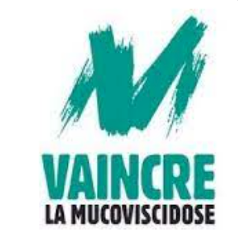 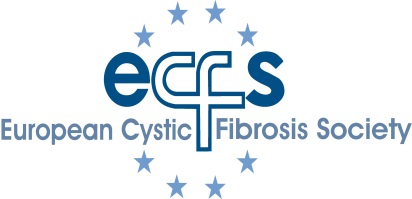 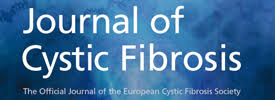 Facteurs associés à la réponse de la fonction pulmonaire au traitement antibiotique oral lors d’exacerbations pulmonaires de la mucoviscidoseTitre grand public : Réponse au traitement antibiotique oral chez les personnes atteintes de mucoviscidoseAuteurs :Ana Blanchard 1, Michelle Shaw2, Felix Ratjen2, Elizabeth Tullis3, Nick Daneman4, Valerie Waters2Affiliations :Ste Justine Hospital (Montreal, QC), Hospital for Sick Children (Toronto, ON), St Michael’s Hospital (Toronto, ON), Sunnybrook Health Sciences Centre (Toronto, ON)Quelle est la problématique de votre recherche ?Notre question de recherche était de déterminer les facteurs associés à une mauvaise réponse à un traitement antibiotique oral chez les personnes atteintes de mucoviscidose.Pourquoi est-ce important ? Le traitement des symptômes, tels que la toux, à l'aide d'antibiotiques oraux est très courant chez les personnes atteintes de mucoviscidose. Contrairement au traitement par antibiotiques intraveineux, on en sait moins sur les raisons pour lesquelles certains patients répondent aux antibiotiques oraux et d'autres non.Quels sont les travaux réalisés ? Nous avons suivi les enfants et adultes atteints de mucoviscidose des cliniques de Toronto entre 2009 et 2018. Nous avons évalué la fonction pulmonaire avant et après un traitement antibiotique oral afin d'identifier les facteurs associés à une mauvaise réponse.Quels sont les résultats ? Nous avons constaté qu’une importante baisse de la fonction pulmonaire, au début du traitement antibiotique oral, était associée à une moindre amélioration de cette dernière par rapport à l'état de santé initial. En outre, le fait d'être plus âgé et d'être une femme était un facteur de risque de moindre récupération de la fonction pulmonaire. Une plus longue durée de traitement antibiotique peut également être associée à une meilleure amélioration de la fonction pulmonaire.Que cela signifie-t-il et pourquoi faut-il rester prudent ? Cette étude souligne que nous pourrions être en mesure de prédire quels patients sont plus ou moins susceptibles de répondre aux antibiotiques oraux, nous permettant d’apporter des améliorations aux traitements de ces infections (ou à la prise en charge globale de ces infections). Toutefois, cette étude était rétrospective (elle portait sur des dossiers antérieurs) et il faudrait donc confirmer ces résultats dans le cadre d'une étude prospective.Quelles sont les perspectives ?Avec l’utilisation de plus en plus fréquente des thérapies par modulateurs, les traitements par antibiotiques oraux pourraient être de plus en plus prescrits. Il est donc important de mieux définir ces épisodes, d’optimiser les mesures de la réponse et ainsi d’identifier les facteurs cliniques pertinents prédictifs de la réussite de ces traitements.Lien vers le manuscript original sur PubMed : https://pubmed.ncbi.nlm.nih.gov/37474423/